Name: 	Sonja LEISTER-TAUCHER, BEd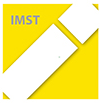 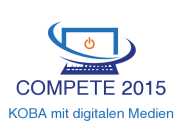 Schule:	LBS Theresienfeld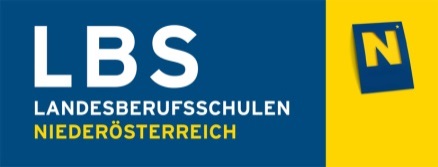 UnterrichtsvorbereitungGegenstand:		WIRTSCHAFTSKUNDE WKU			POLITISCHE BILDUNG PBThema:		Wirtschaftsbegriffe, Grundlagen der Wirtschaft			ZeitgeschichteKlasse:		1. KlasseLehrberuf:		GroßhandelLernziele/Kompetenzen:Fach- und Methodenkompetenz:Die Schülerinnen und Schülererstellen eine Jimdo-Homepage mit Bildern und Informationen zur Exkursion nach Wien (Wirtschaftsmuseum und TimeTravel)verbessern ihre Fachkompetenz durch Ins-Gedächtnis-Rufen von Erlebtem, Gehörtem und GesehenemPersonale und soziale Kompetenzen:Die Schülerinnen und Schülerfinden sich in einem neuartigen Online-Dienst (Jimdo) zurechterkennen Anknüpfungspunkte zu ihrem Privatleben (Möglichkeit, eine Homepage auch für sich selbst zu erstellen)arbeiten in einem Team eng zusammen (Auswahl von geeigneten Bildern von Smartphones und Fotopool, Bedienung des Online-Programms)Anmerkungen/Nachbereitung:Durch die Erstellung der Homepage werden Lehrinhalte aus der Exkursion (Wirtschaftsmuseum, Time-Travel) wiederholt und Wissen gefestigt. Unterstützt wird dies durch die Arbeit in der Gruppe, da jeder andere Eindrücke mitgenommen und Fotos gemacht hat. Hilfreich war überdies die Tatsache, dass die SchülerInnen die Exkursion als sehr interessant bezeichnet hatten.Das Ergebnis der Unterrichtseinheit ist überraschend gut; obwohl sich nur zwei der zehn SchülerInnen bereits im Vorfeld mit Jimdo ein wenig auseinandergesetzt hatten, schafften es beide Gruppen, eine ansehnliche Info-Homepage ins Netz zu stellen.Methodischer VorgangInteraktion/SozialformUnterrichtsmittelSonstiges (Zeit)SchülerInnen melden sich im System an, registrieren sich als Gruppe und verschaffen sich einen Überblick.Kurze Einführung Gruppenarbeit (2 Gruppen zu je 5 SchülerInnen)LehrerinPC, Programm www.jimdo.com, SmartphonesWhiteboard, Beamer10 min5 minSchülerInnen erstellen im Gruppenverband eine Homepage (Burschen und Mädchen im Vergleich)Gruppenarbeit, interne Arbeitsteilung (Text, Fotoauswahl, Gestaltung der Seite)PC, Jimdo, Smartphones70 minSchülerInnen stellen ihre Homepage online und präsentieren sie kurz.Gruppe  zwei VertreterInnen davonPC, Jimdo, Beamer15 min